Уважаемые коллеги!Ростовская областная организация Общероссийского Профсоюза образования предлагает отдых на Рождество в санатории «Узбекистан» города Кисловодска с 04.01.24 - 07.01.2024.Отъезд из г. Ростов-на-Дону от здания «Дом Профсоюзов» по адресу пр. Ворошиловский 87/65  03 января в 17:00. Отъезд из г. Кисловодска 07 января 2024 В 20:00.Стоимость тура : 20400 руб. с человекаВ стоимость оздоровительной путевки включено: проезд в оба конца, страховка, проживание в 2-х местных стандартных номерах со всеми удобствами, 3-х разовое диет.питание, питье минеральной воды. Дети до 4-х лет не принимаются.Заявки необходимо направлять в областной комитет Профсоюза с указанием темы письма - ОЗДОРОВЛЕНИЕ. Одновременно с заявкой просим направлять выписку с подписью и печатью об удешевлении тура по Программе оздоровления и реквизиты карт отдыхающих. На карту члена Профсоюза в размере 1600 руб. будет произведен вычет.Для бронирования тура необходимо внести предоплату в размере 4000 руб. Оставшуюся сумму  (16400 руб.) отдыхающие оплачивают по приезду в санаторий.При заселении обязательно иметь копию паспорта (свидетельства о рождении) с пропиской. Курортный сбор из расчета 100 руб. в сутки.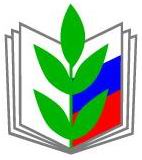 ПРОФЕССИОНАЛЬНЫЙ СОЮЗ РАБОТНИКОВ НАРОДНОГО ОБРАЗОВАНИЯ И НАУКИ РОССИЙСКОЙ ФЕДЕРАЦИИ РОСТОВСКАЯ ОБЛАСТНАЯ ОРГАНИЗАЦИЯ ПРОФЕССИОНАЛЬНОГО СОЮЗА РАБОТНИКОВ НАРОДНОГО ОБРАЗОВАНИЯ И НАУКИ РОССИЙСКОЙ ФЕДЕРАЦИИ(РОСТОВСКАЯ  ОБЛАСТНАЯ ОРГАНИЗАЦИЯ ОБЩЕРОССИЙСКОГО ПРОФСОЮЗА ОБРАЗОВАНИЯ)344003, г. Ростов-на-Дону, пр. Ворошиловский, 87/65, офис 522, тел.:+7 (863) 234-84-60, https://www.obkomprof.ru, e-mail: rostov@obkomprof.ruОКПО 02630998  ОГРН 1026100018493  ИНН/КПП 6165019445 /616501001ПРОФЕССИОНАЛЬНЫЙ СОЮЗ РАБОТНИКОВ НАРОДНОГО ОБРАЗОВАНИЯ И НАУКИ РОССИЙСКОЙ ФЕДЕРАЦИИ РОСТОВСКАЯ ОБЛАСТНАЯ ОРГАНИЗАЦИЯ ПРОФЕССИОНАЛЬНОГО СОЮЗА РАБОТНИКОВ НАРОДНОГО ОБРАЗОВАНИЯ И НАУКИ РОССИЙСКОЙ ФЕДЕРАЦИИ(РОСТОВСКАЯ  ОБЛАСТНАЯ ОРГАНИЗАЦИЯ ОБЩЕРОССИЙСКОГО ПРОФСОЮЗА ОБРАЗОВАНИЯ)344003, г. Ростов-на-Дону, пр. Ворошиловский, 87/65, офис 522, тел.:+7 (863) 234-84-60, https://www.obkomprof.ru, e-mail: rostov@obkomprof.ruОКПО 02630998  ОГРН 1026100018493  ИНН/КПП 6165019445 /616501001Председателям районных, городских организаций ПрофсоюзаТур в г. Кисловодск РождествоПредседателям районных, городских организаций ПрофсоюзаТур в г. Кисловодск Рождество